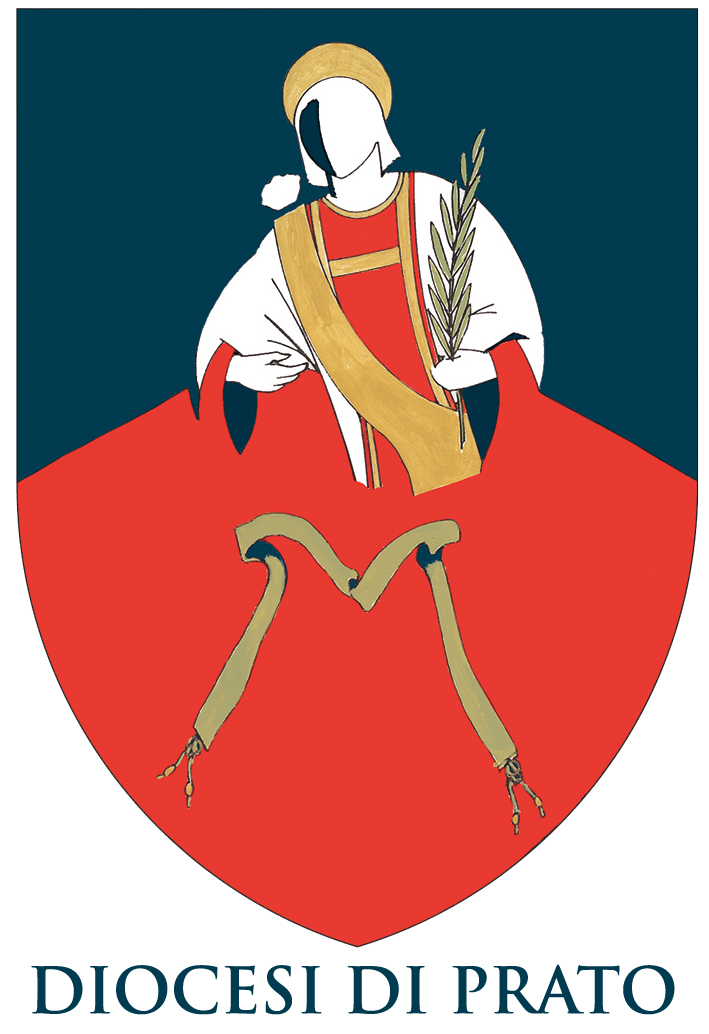 [CARTA INTESTATA PARROCCHIA]PATTO DI RESPONSABILITÀ RECIPROCA COVID19 – ANNO 2020/2021TRA LA PARROCCHIA E GLI  ADULTI CHE OPERANO A VARI MOTIVI  NEI LOCALIAggiornamento 30  settembre 2020*****Il sottoscritto _____________________________, in qualità di parroco e legale rappresentante della Parrocchia _________________, con sede in __________________eil signor _________________________________, in qualità di  ____________________ (Catechista, animatore, responsabile,  partecipante)  nato a _________________ prov. __________ il __/___ /____, residente in ______________________, via ________________ n.c. ___________  SOTTOSCRIVEil seguente patto di responsabilità reciproca inerente la frequenza di ___________________________ alla parrocchia per l’anno 2020/2021.***** dichiara:di essere a conoscenza delle misure di contenimento del contagio vigenti alla data odierna; di attenersi scrupolosamente a tutte le indicazioni che verranno date dalla Parrocchia, derivanti dalle normative nazionali e regionali; di impegnarsi a misurare la temperatura corporea al proprio domicilio o residenza, e restare a casa in presenza di febbre superiore a 37,5° o di altri sintomi (es. tosse, raffreddore, congiuntivite) e di informare tempestivamente il parroco/responsabile del gruppo della parrocchia  della comparsa dei sintomi o febbre;di essere consapevole ed accettare l’ utilizzare della mascherina del tipo chirurgica e/o di comunità che copra naso e bocca,  negli spazi interni ed esterni della parrocchia e assicurare il distanziamento di sicurezza, nonché negli spostamenti in entrata/uscita e per recarsi da un luogo ad un altro (es. per andare ai servizi igienici, al bar all’interno dell’oratorio, …);di essere consapevole ed accettare che, in caso di insorgenza di febbre superiore a 37,5° o di altra sintomatologia (tra quelle sopra riportate), la Parrocchia provvederà all’isolamento immediato informando immediatamente i familiari che tempestivamente lo porteranno a casa.Il parroco:- dichiara di aver puntualmente informato, contestualmente all’iscrizione, rispetto ad ogni disposizione adottata per contenere la diffusione del contagio da Covid-19 e di impegnarsi a comunicare tempestivamente eventuali modifiche o integrazioni delle disposizioni (in particolar modo: modalità di ingresso e di uscita; obbligo di mantenere la distanza di un metro e di indossare la mascherina; norme igieniche). - garantisce che tutti i catechisti/educatori/animatori sono adeguatamente formati e si impegnino ad osservare scrupolosamente ogni prescrizione igienico sanitaria;- si impegna ad attenersi rigorosamente, nel caso di acclarata infezione da Covid-19 da parte di un bambino o adulto frequentante l’oratorio, ad ogni disposizione dell’autorità sanitaria locale.Luogo, dataFirma	Il Parroco_____________________   						__________________________  DA COMPILARE Il sottoscritto, consapevole delle conseguenze amministrative e penali per chi rilasci dichiarazioni non corrispondenti a verità, ai sensi del DPR 445/2000, dichiara di avere letto attentamente il Patto.Luogo e data, ..............................				                                                                                                             Firma 			                                                                                                             ........................................